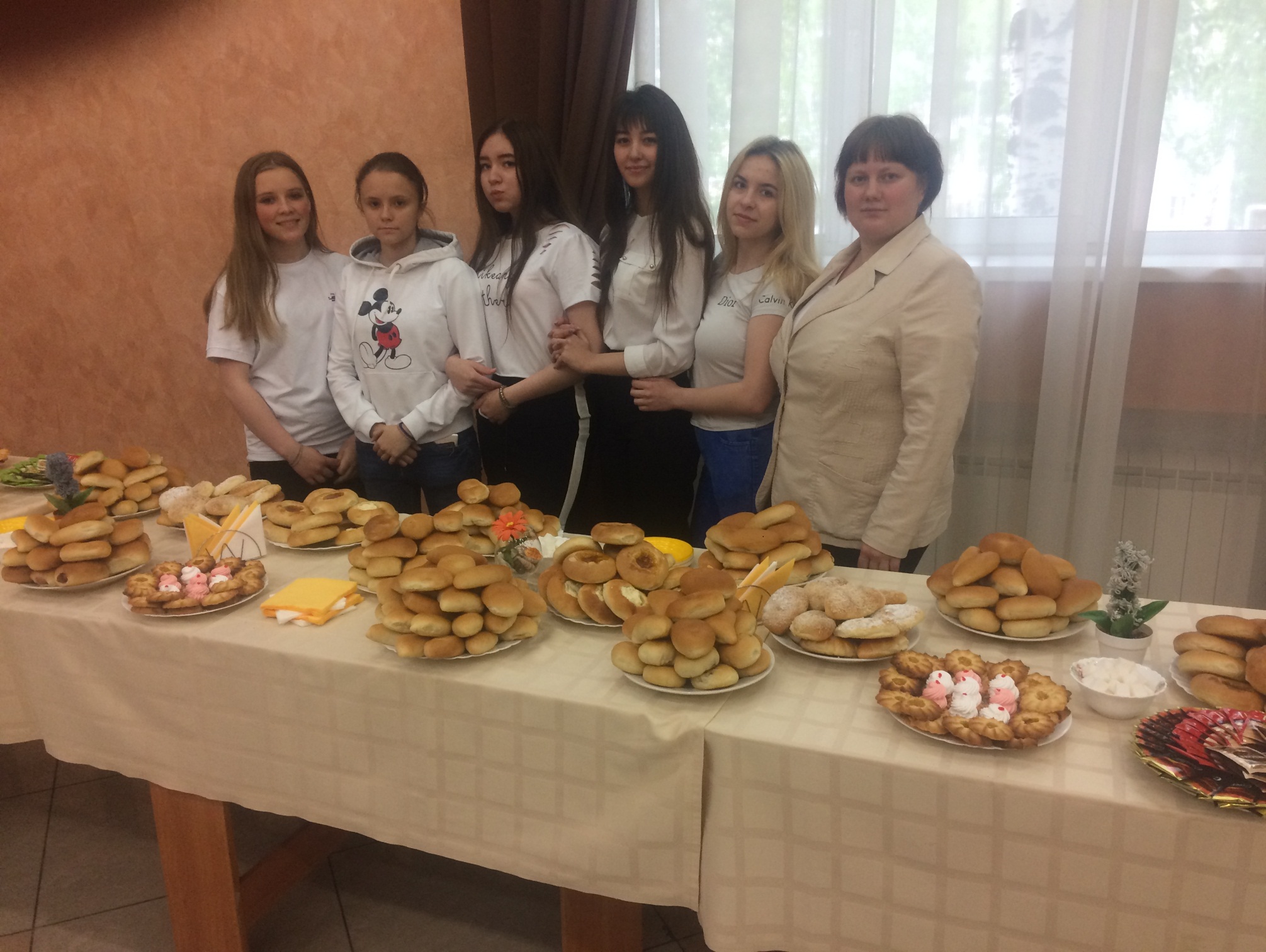 «ОРГАНИЗАЦИЯ ВЫЕЗДНОГО МЕРОПРИЯТИЯ ПО ЗАВКЕ АДМИНИСТРАЦИИ»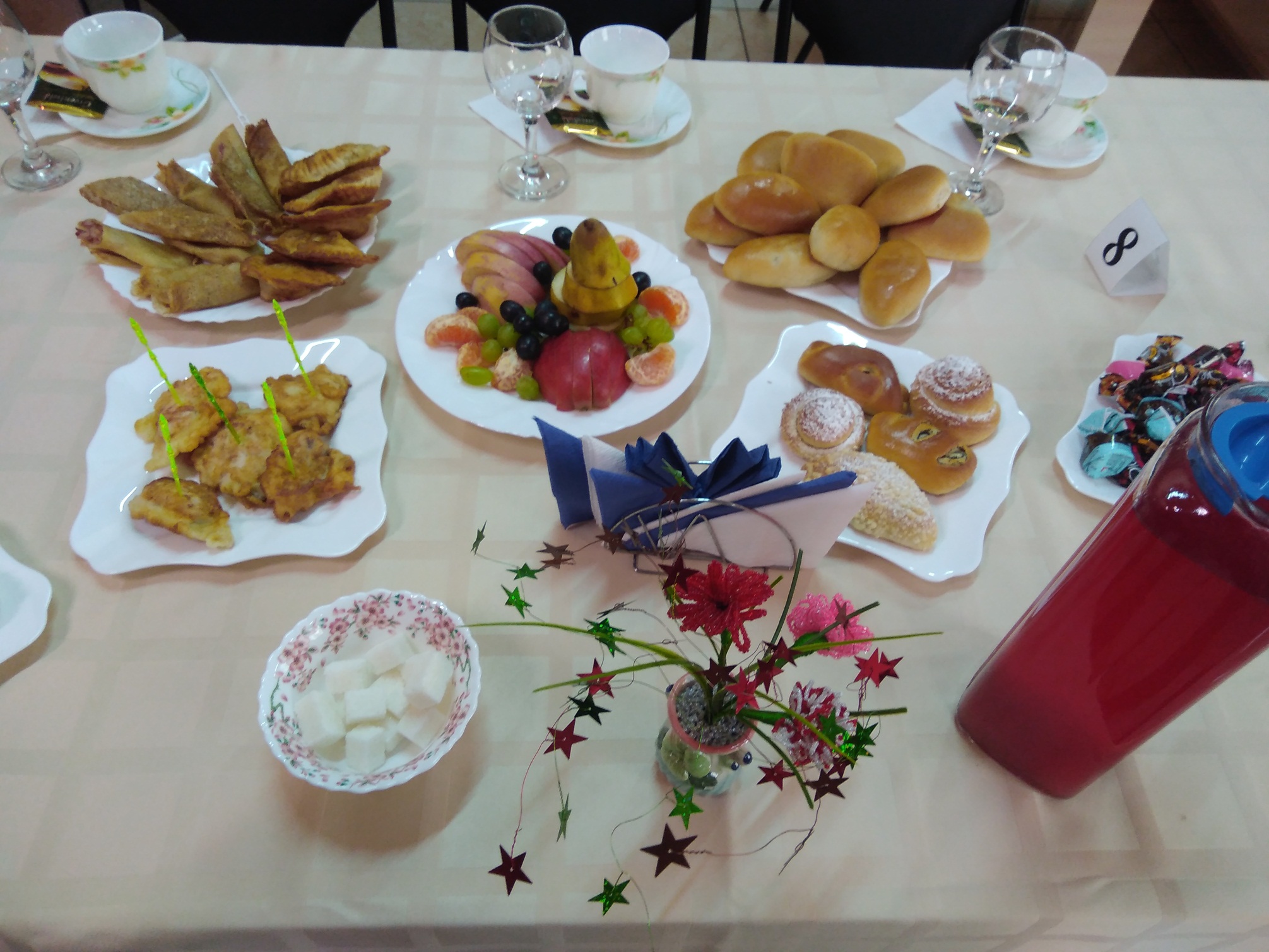 «ОРГАНИЗАЦИЯ МЕРОПРИЯТИЯ ДЛЯ ВДОВ ПОГИБШИХ ШАХТЕРОВ ПО ЗАЯВКЕ СОЦИАЛЬНОЙ СЛУЖБЫ»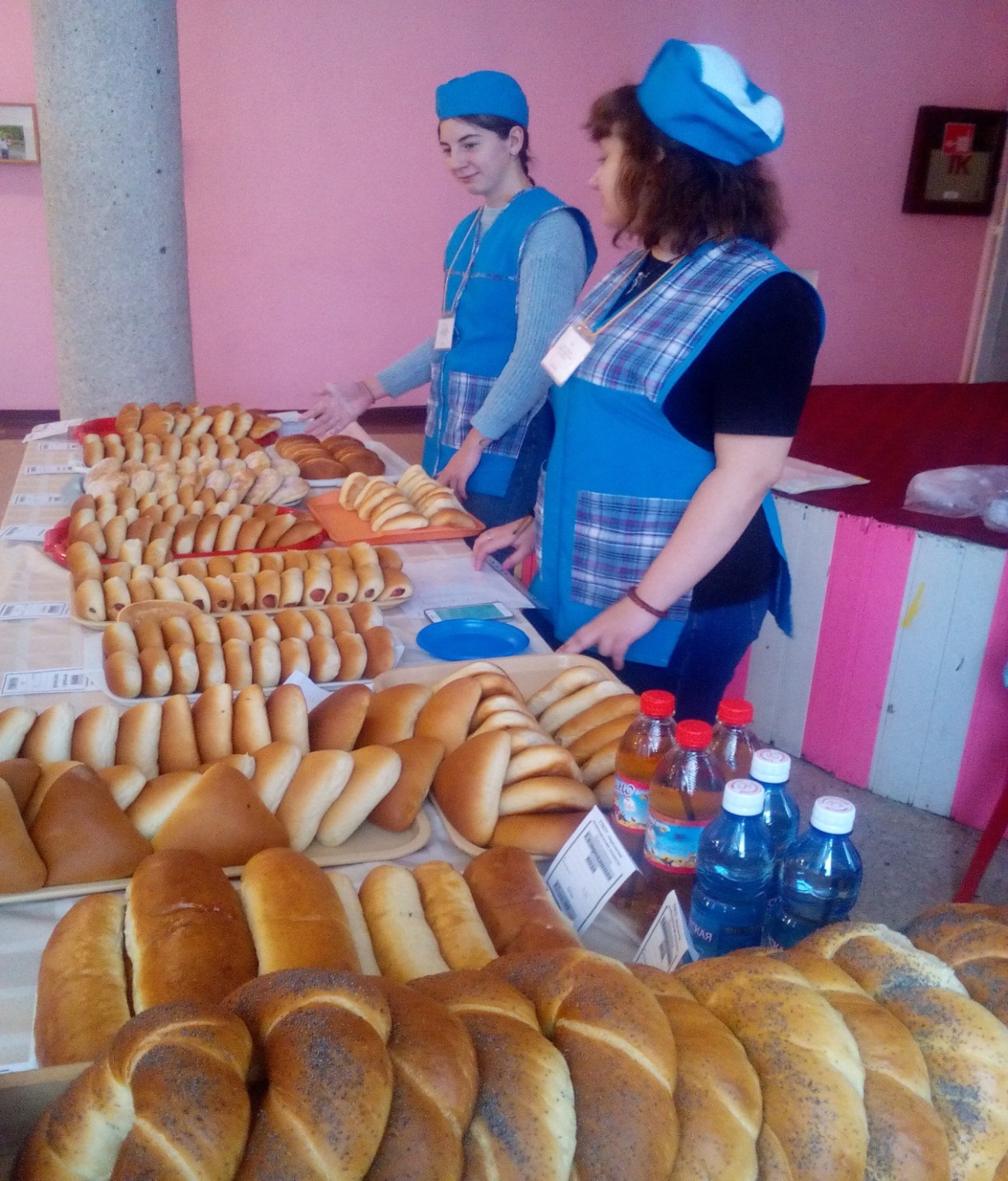 «ОРГАНИЗАЦИЯ КОФЕ-БРЕЙКА ДЛЯ СПОТСМЕНОВ ПО ЗАЯВКЕ ОРГАНИЗАЦИОННОГО ОТДЕЛА»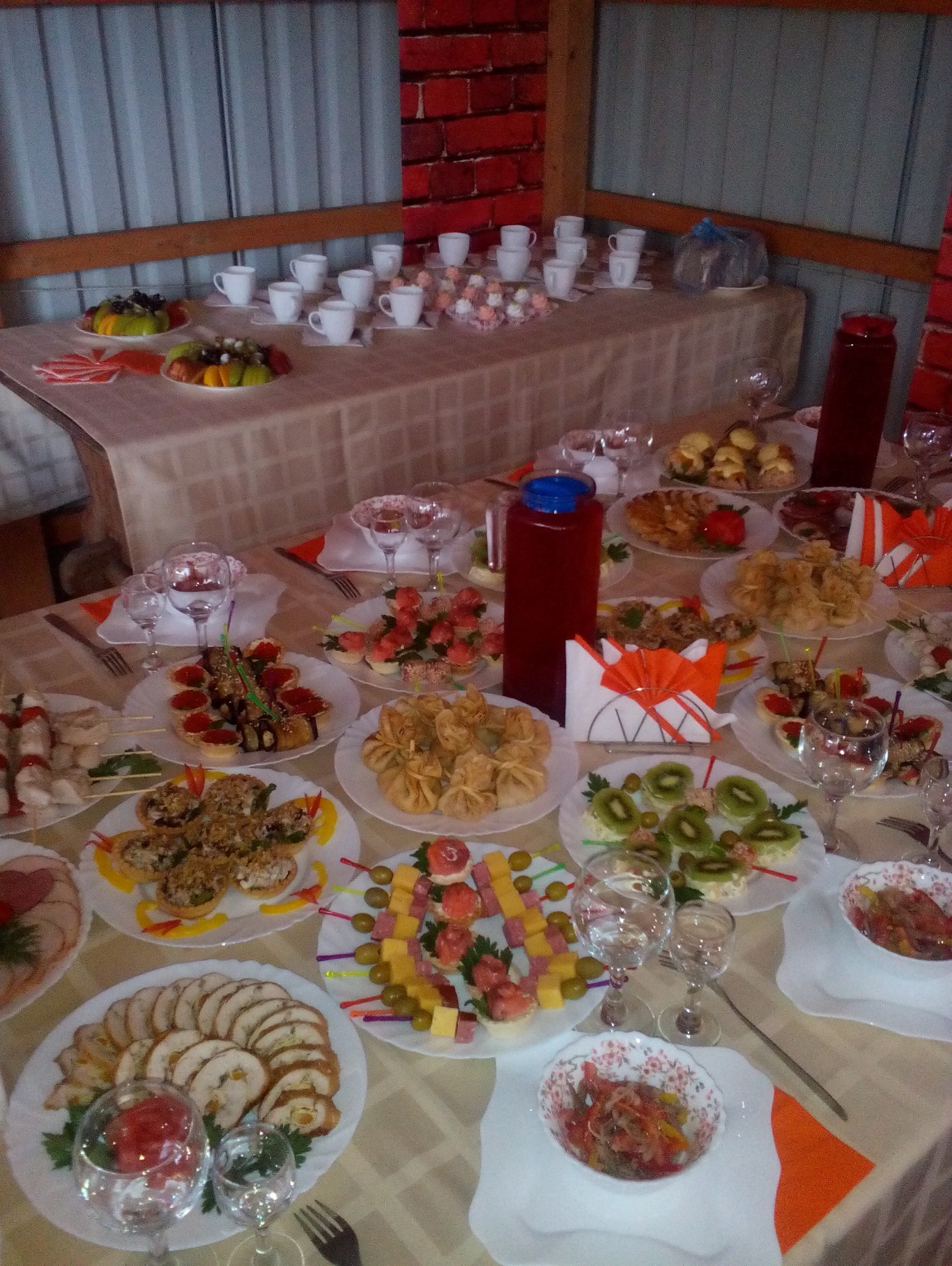 «ОРГАНИЗАЦИЯ ВЫЕЗДНОГО МЕРОПРИЯТИЯ ПО ЗАЯВКЕ КОННО-СПОРТИВНОЙ ШКОЛЫ «ЭНДОРОН»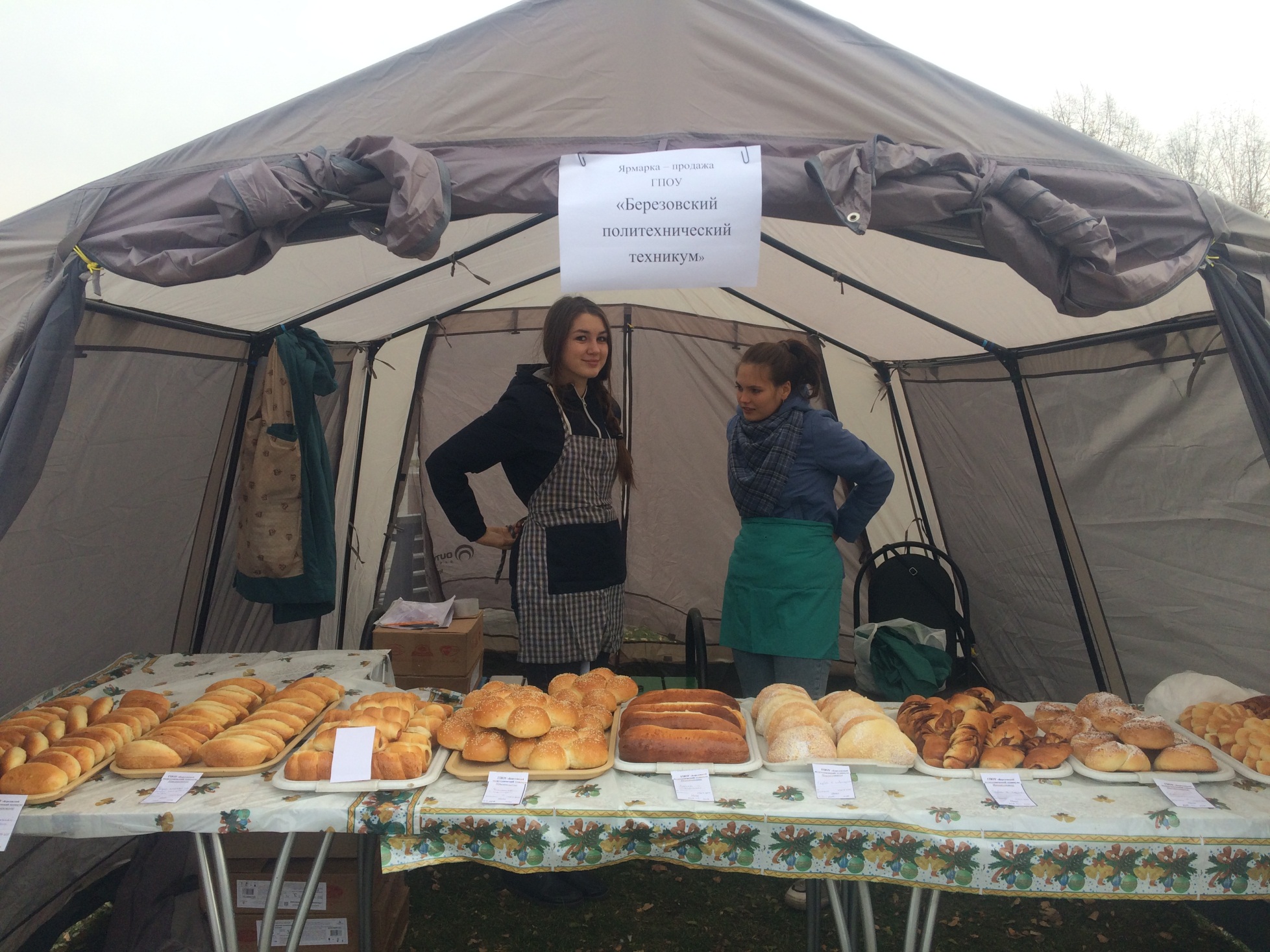 «ВЫСТАВКА-ПРОДАЖА ПРОДУКЦИИ НА ДЕНЬ ШАХТЕРА ПО ЗАЯВКЕ АРСЕНТЬЕВСКОЙ СЕЛЬСКОЙ АДМИНИСТРАЦИИ»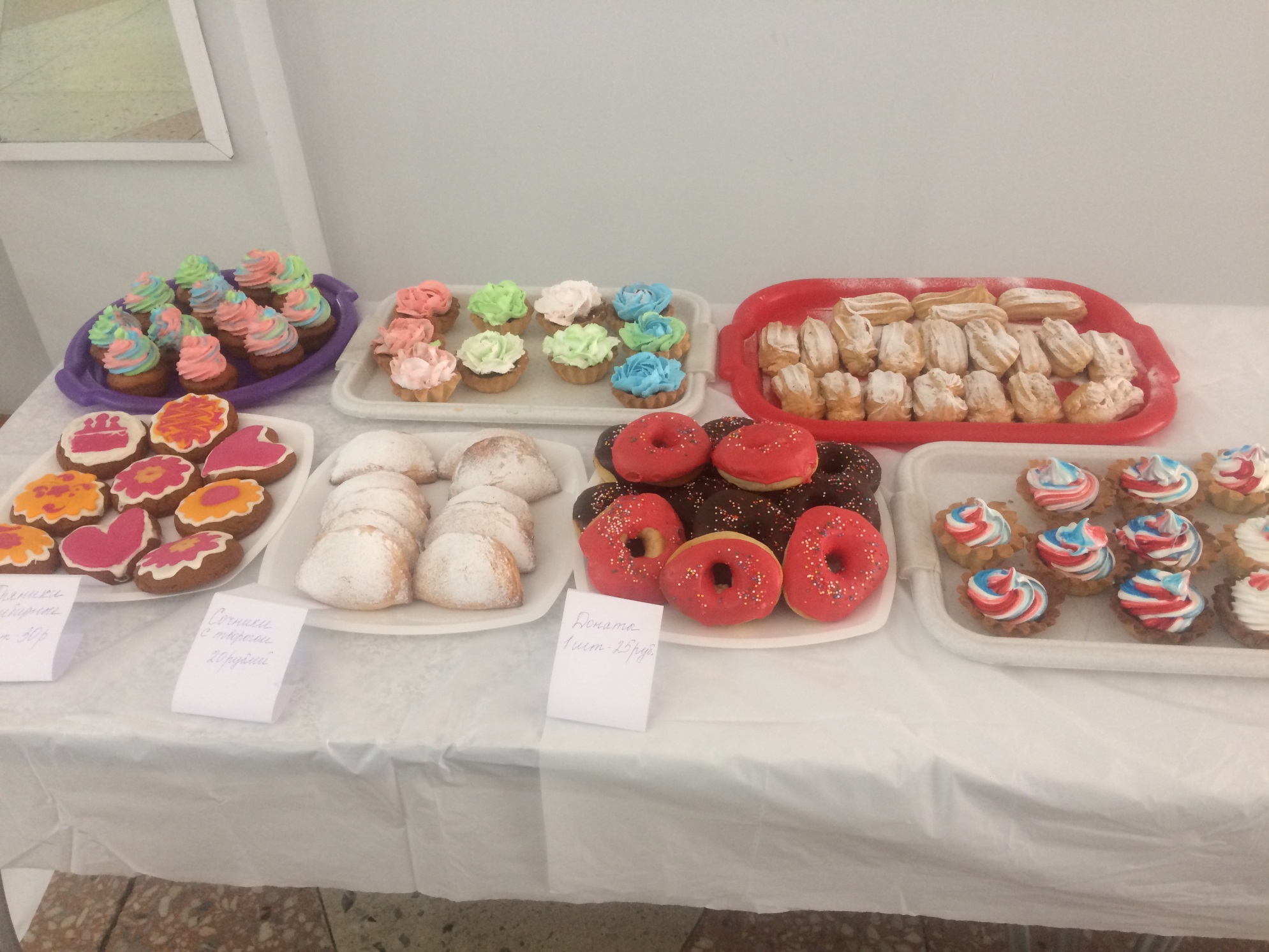 «ВЫСТАВКА-ПРОДАЖА НОВЫХ ИЗДЕЛИЙ ДЛЯ СТУДЕНТОВ И ПРЕПОДАВАТЕЛЕЙ ТЕХНИКУМА»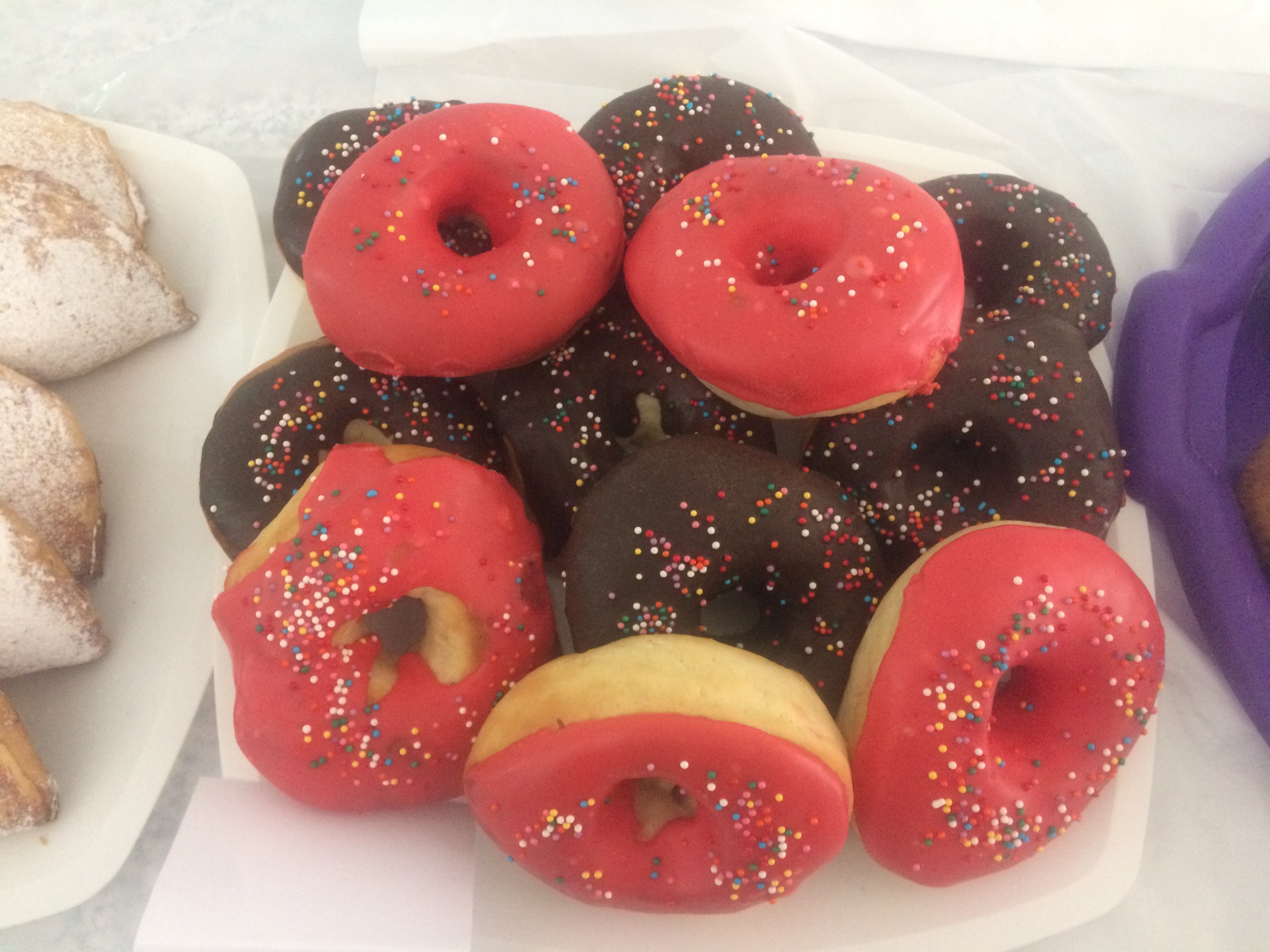 «НАШИ ДОСТИЖЕНИЯ »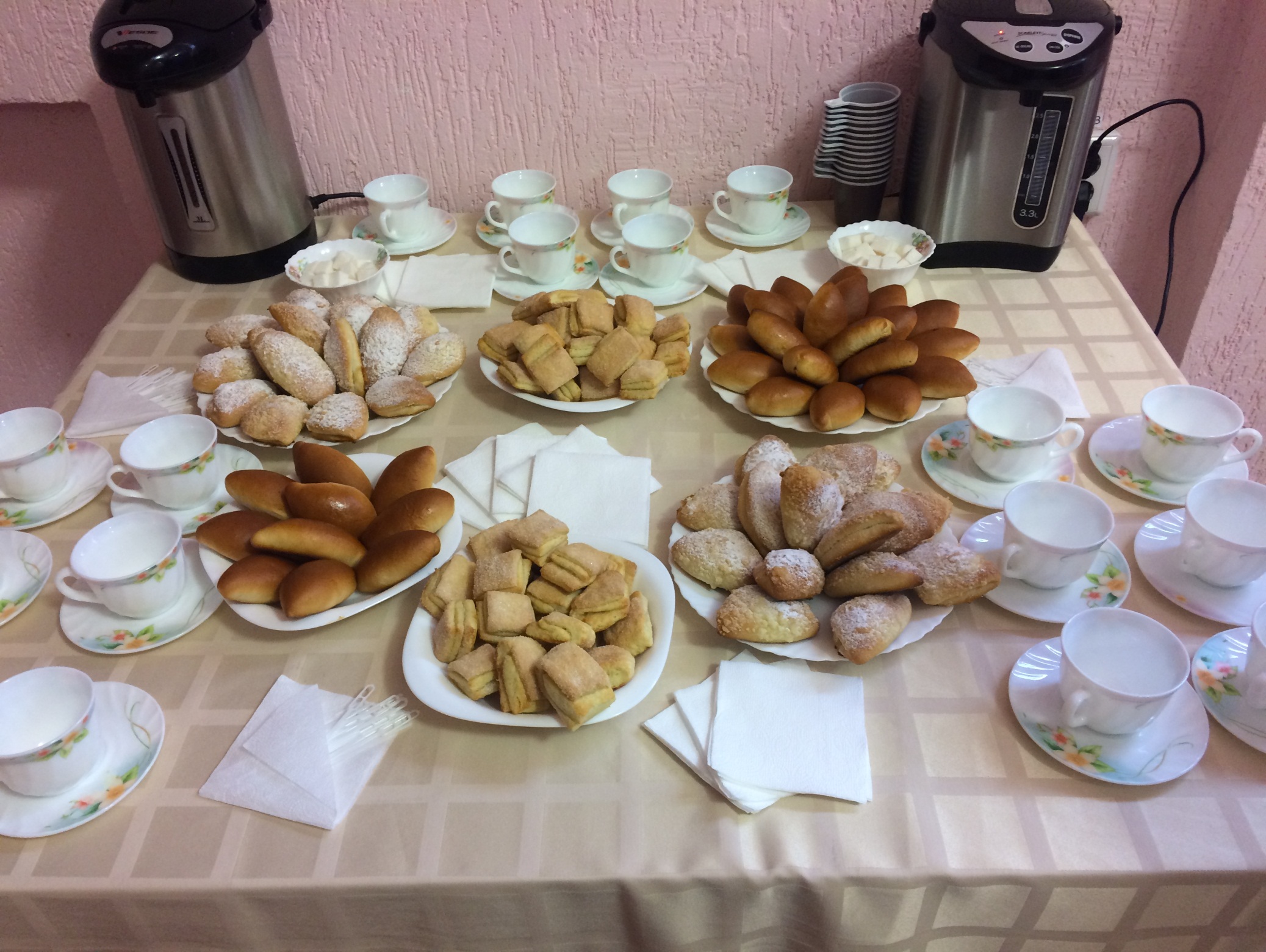 «ОРГАНИЗАЦИЯ КОФЕ-БРЕЙКА ДЛЯ СОЦИАЛЬНЫХ ПАРТНЕРОВ»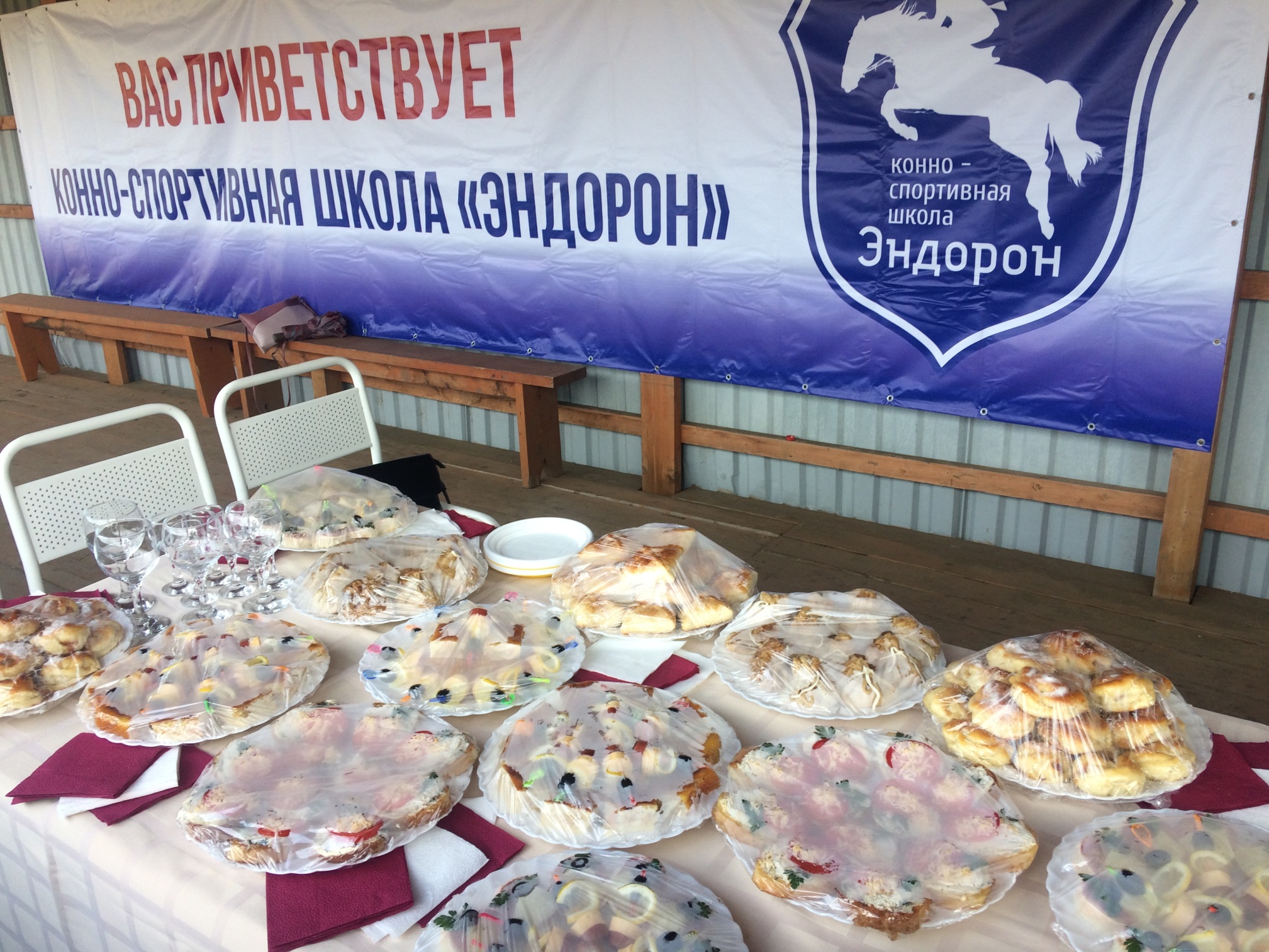 «ОРГАНИЗАЦИЯ ПИТАНИЯ УЧАСТНИКОВ СОРЕВНОВАНИЙ»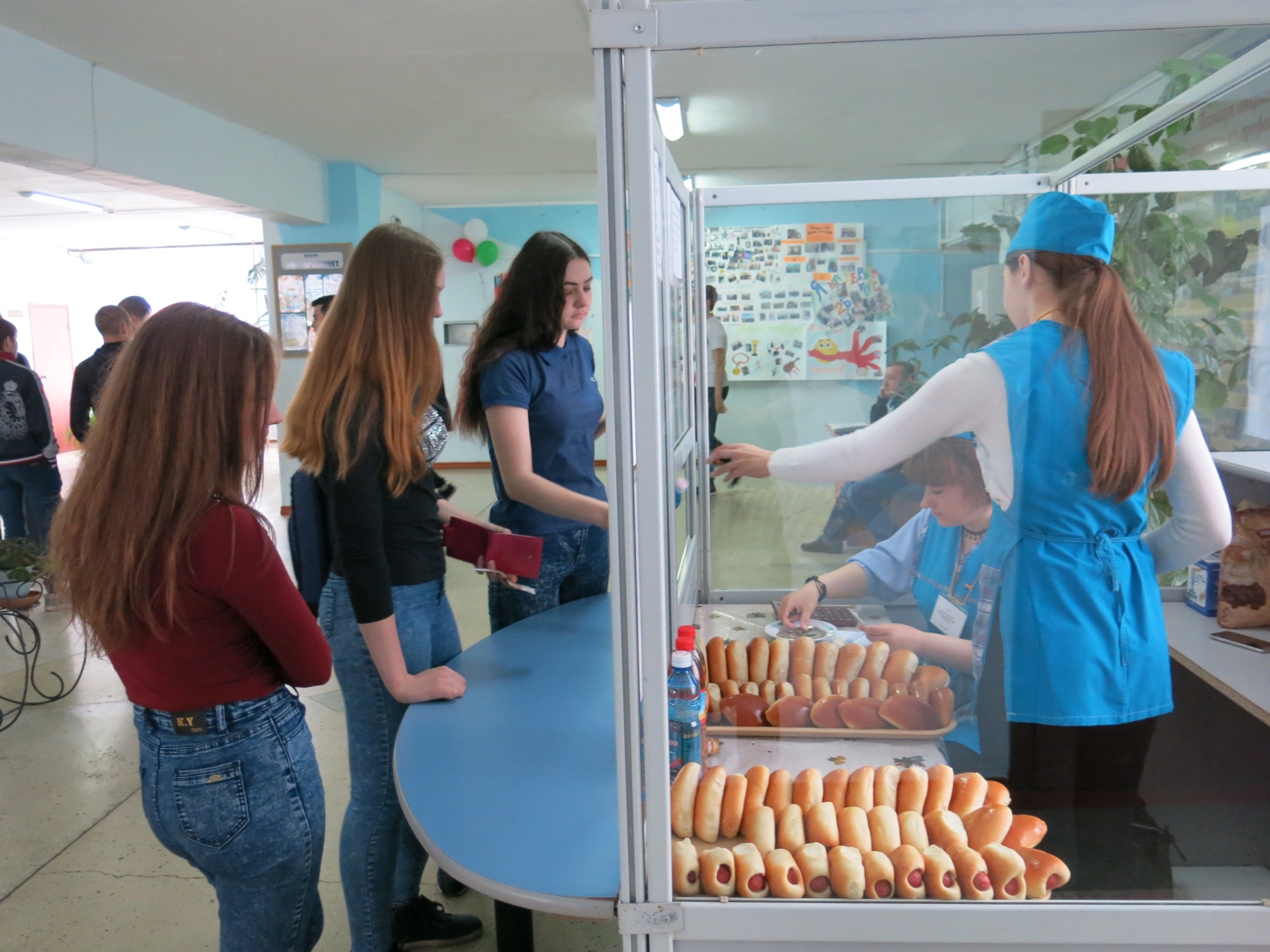 «ВЫСТАВКА-ПРОДАЖА ИЗДЕЛИЙ В ТЕХНИКУМЕ»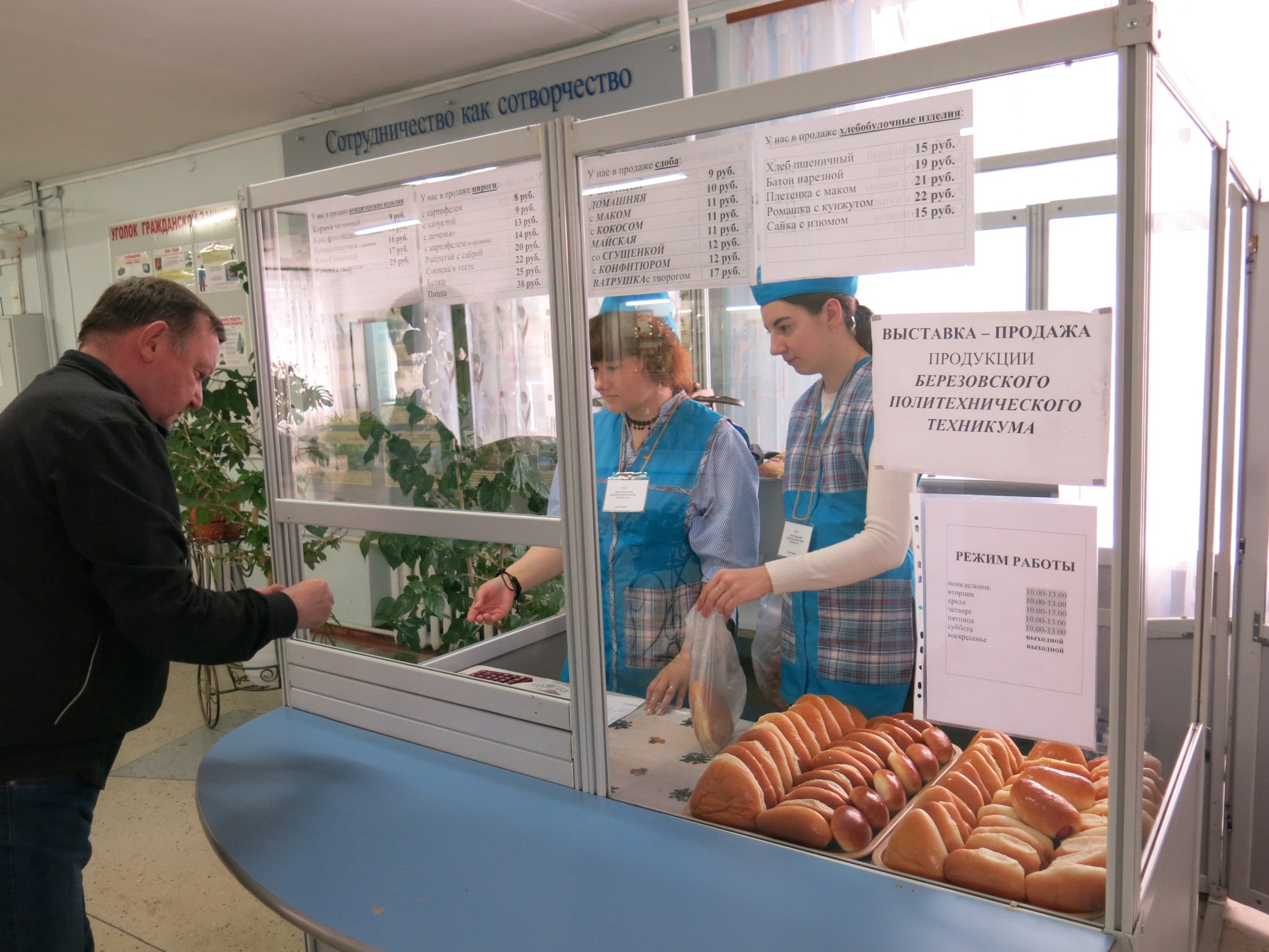 «РЕАЛИЗАЦИЯ ГОТОВОЙ ПРОДУКЦИИ ДЛЯ СТУДЕНТОВ И ПРЕПОДАВАТЕЛЕЙ»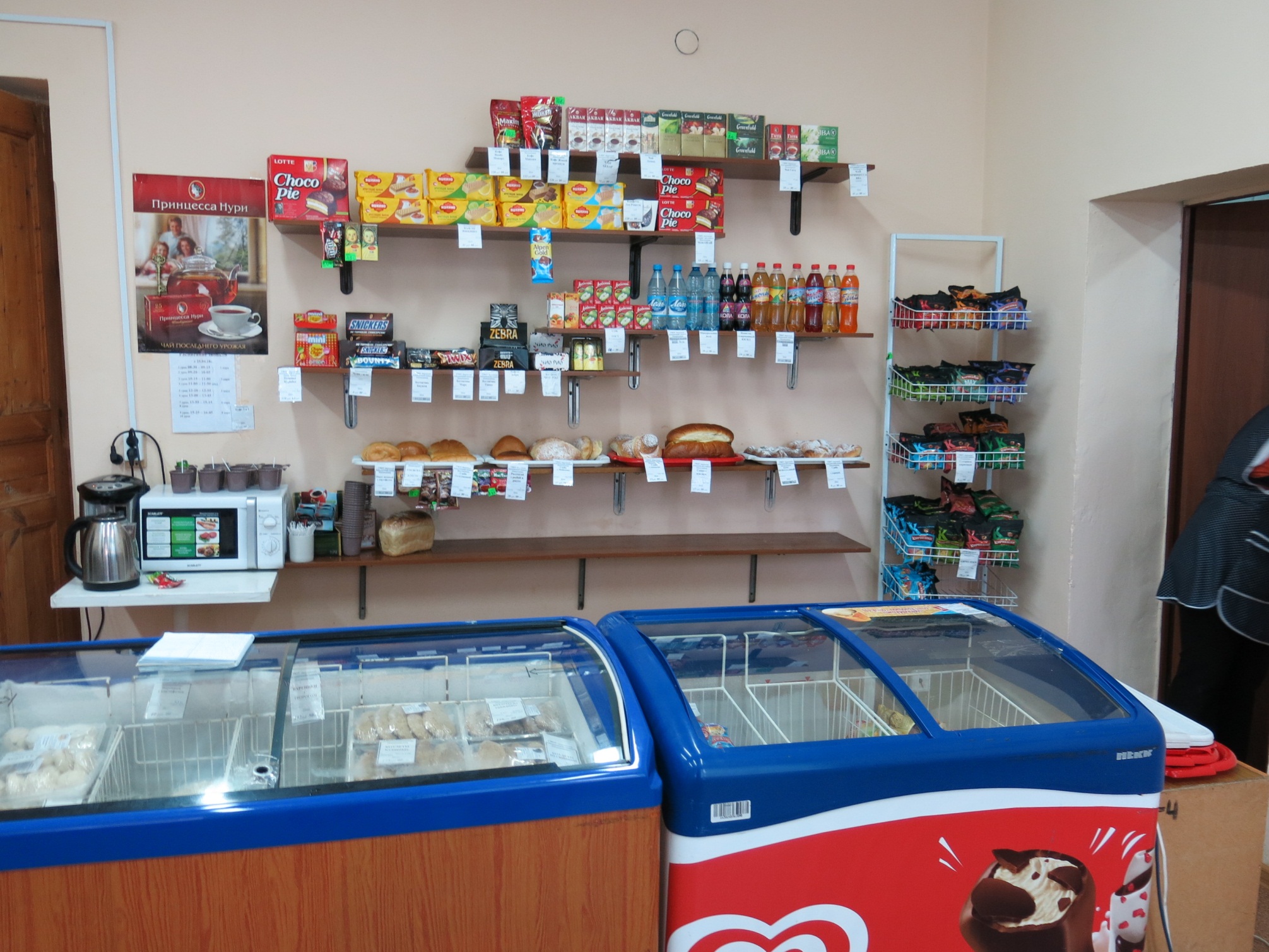 «УЧЕБНЫЙ МАГАЗИН КУЛИНАРИИ »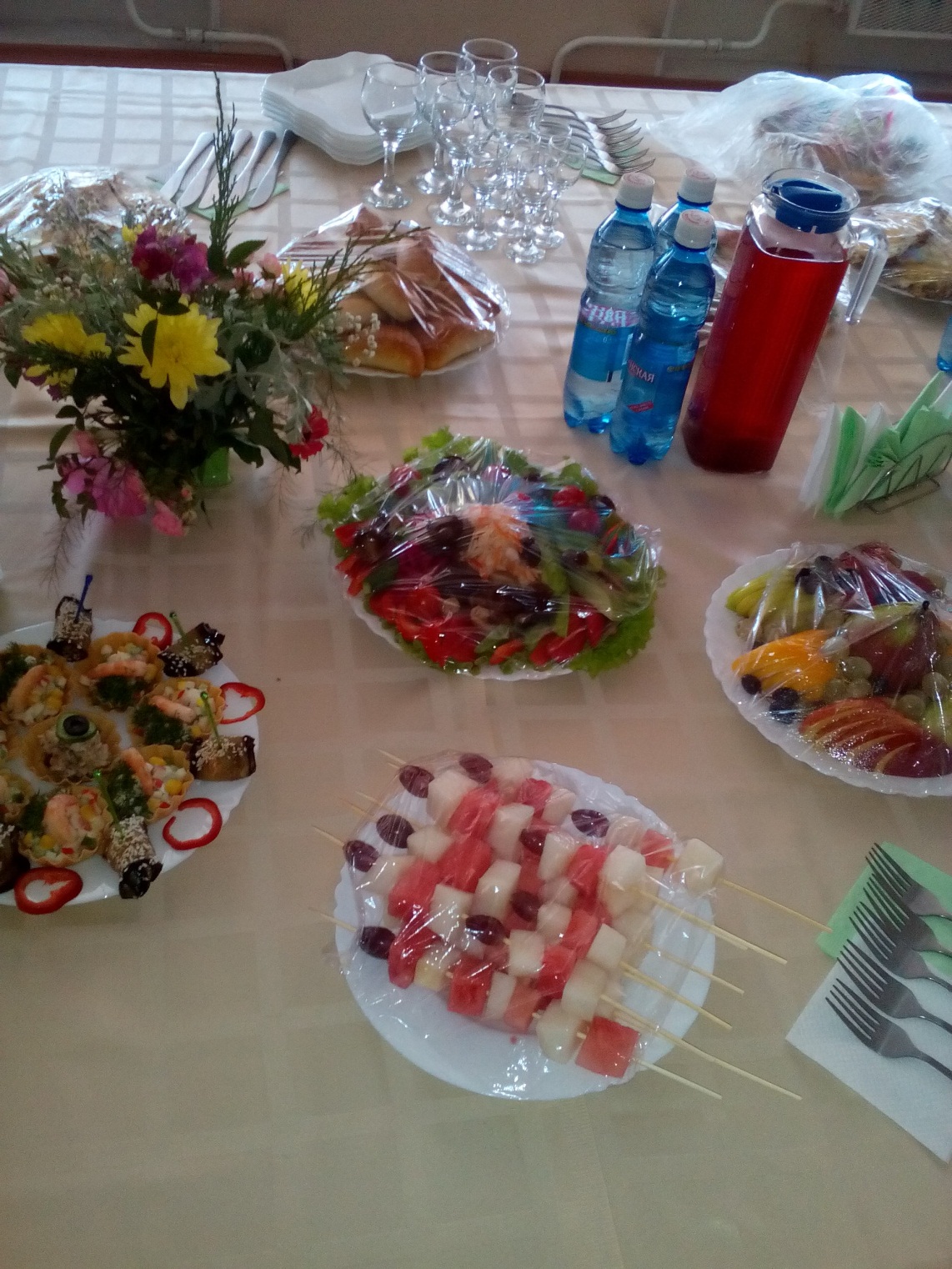 «ВЫЕЗДНОЕ МЕРОПРИЯТИЕ К ДНЮ ШАХТЕРА ПО ЗАЯВКЕ АДМИНИСТРАЦИИ»